Муниципальное дошкольное образовательное учреждение детский сад комбинированного вида № 3 «Звездочка»Паспорт  младшей группы № 2«Непоседы»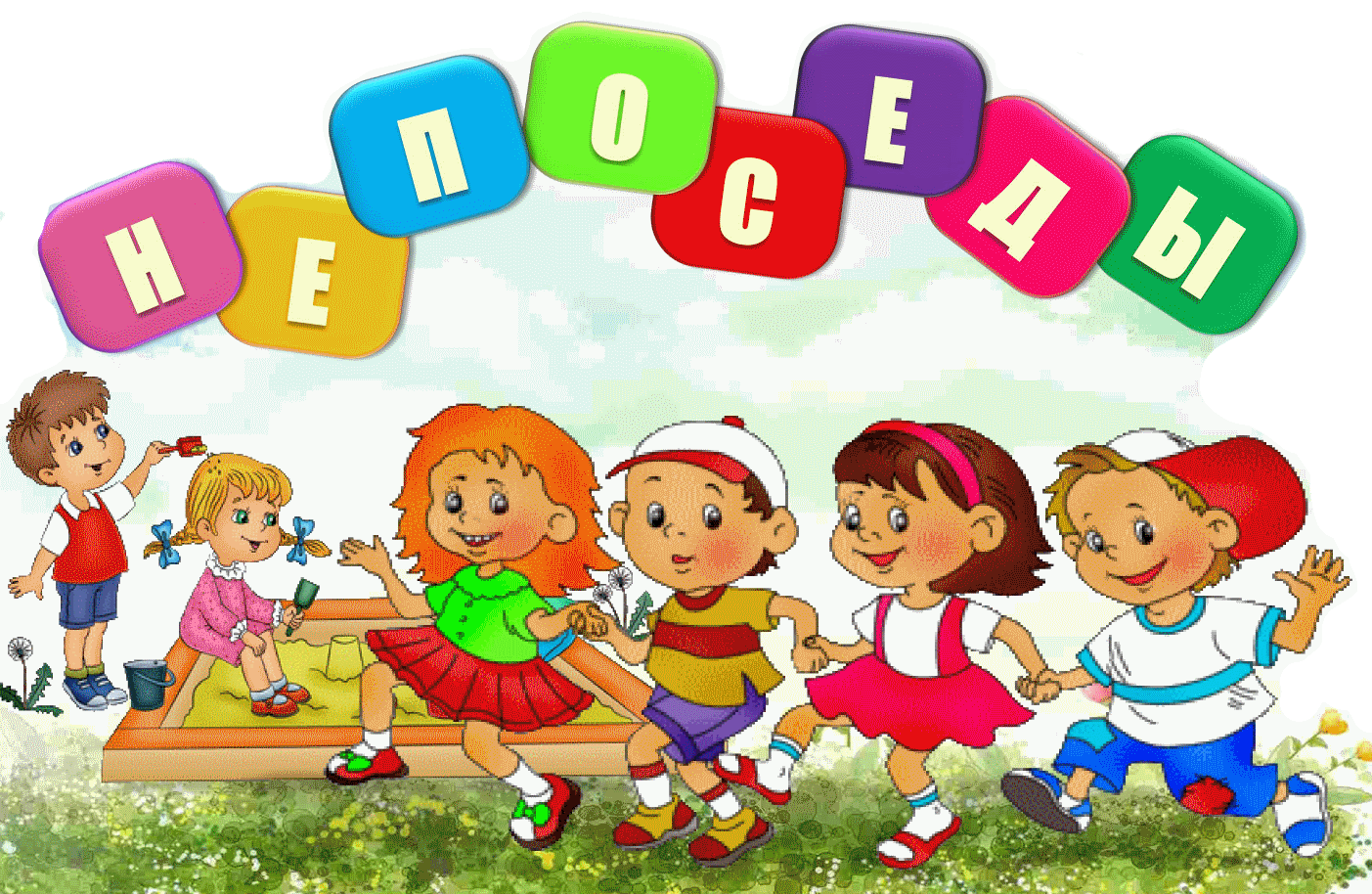 г. Талдом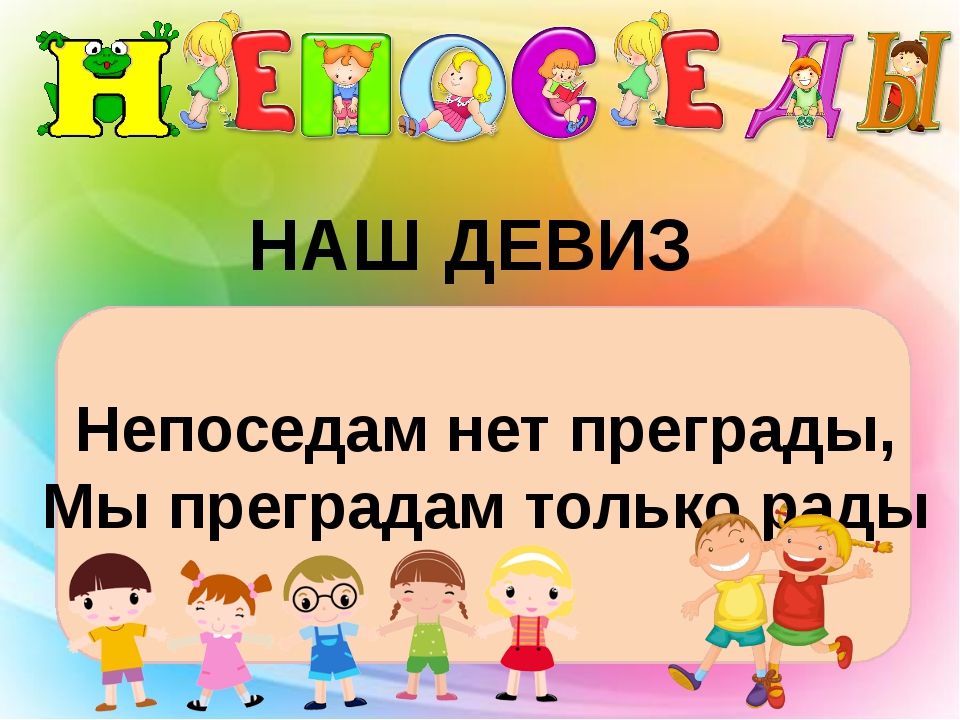 Работники группыВоспитатели:Бернада Татьяна НиколаевнаМоисеева Екатерина НиколаевнаМладший воспитатель:Исакова Татьяна Ивановна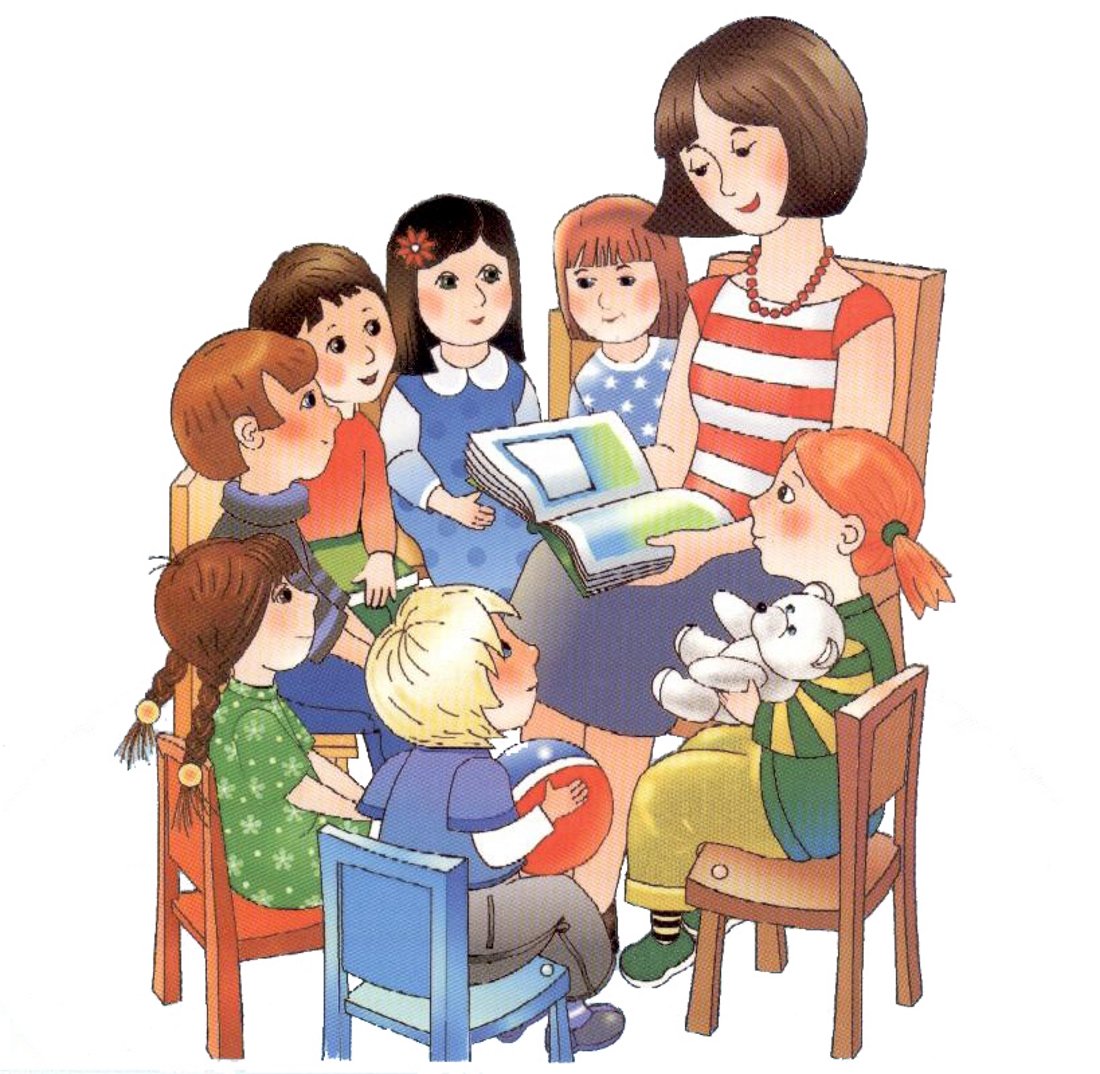 Сведения о  воспитателяхБернада Татьяна Николаевна Образование: высшее Стаж работы: 16 летПедагогический стаж 6 летКвалификационная категория: высшаяСведения о курсовой подготовке:1.«Современные подходы к воспитанию и развитию детей дошкольного возраста в условиях реализации ФГОС» АНОО ДПО Академия образования взрослых «Альтернатива» г. Киров  с 01.03.2018 – 15.03.2018,  72 часа.2.«Познавательно-исследовательская деятельность экологического содержания в условиях реализации ФГОС дошкольного образования», ГБОУ ВО МО АСОУ г. Москва, 14.03.2018-18.04.2018, 72 часа.3.«Первая (доврачебная) помощь в образовательной организации», АНО ДПО «Среднерусская академия современного знания» г. Калуга, 04.09.2018 – 04.10.2018, 72 часа.4.«Использование информационно-коммуникативных технологий и современного учебного оборудования в дошкольном образовании в условиях реализации ФГОС», АНОО ДПО Академия образования взрослых «Альтернатива» г. Киров, 01.10.2018 – 15.10.2018, 72 часа.  Моисеева Екатерина НиколаевнаОбразование: Среднее профессиональное  Стаж работы: 19 лет Педагогический стаж 1 годРЕЖИМ ДНЯ    младшая группа СЕТКА ЗАНЯТИЙПонедельник:    1. Развитие речи                                                   09.20 – 09.35 2 половина дня: 1. Музыка                                                              15.50 – 16.05Вторник:            1.Музыка                                                               09.15 – 09. 30                             2. Рисование (худ. – эстет. развитие)                  09.40 – 09. 55Среда:                  1.  Физическая культура                                      09.10 – 09.25                              2. ФЭМП (познание)                                            09.35 – 09.50                                  2 половина дня:   Вечер развлечений Четверг:                1. Аппликация (Лепка)                                   художественно-эстет. развитие                      09.20 – 09.35                               2. Занятие с психологом                                     09.45 – 10.00                                    3. Физическая культура (на воздухе)  Пятница:            1. Познание (ознакомление с пред.  и                                соц. окружением,  ознакомление с природой     9.20 – 9.35                             2. Физическая культура                                          15.50-16.05СПИСОК ДЕТЕЙ младшая группа № 2 «Непоседы»КАРТА УЧЕТА РАССАЖИВАНИЯ ЗА СТОЛАМИмладшая группа № 2 Наличие дневного света в игровой зоне – 2 окна.Напольное покрытие – линолеум.Групповая, спальня, туалетная комната и буфетная, раздевалка оснащены всем необходимым современным оборудованием, соответствующим санитарным нормам. Групповая, спальня и раздевалка проветривается и кварцуется в соответствии с графиком.Нормативно-правовая и методическая база1) Закон РФ «Об образовании»2) Новый СанПиН 2.4.1.2660-13 «Санитарно-эпидемологические требования к устройству, содержанию и организации режима работы в дошкольных организациях.».3) Федеральный Государственный образовательный стандарт дошкольного образования».4) Конвенция о правах ребенка.Учебно-методический комплекс, используемый в группе в учебном году1.Основная общеобразовательная программа дошкольного образования «От рождения до школы» под ред. Н.Е. Вераксы, Т.С. Комаровой, М. А. Васильевой. Москва, Мозаика Синтез, 2017 г. – 368 с.2.Методические пособия к программе:Перечень пособий:- Ознакомление с предметным и социальным окружением. Младшая группа (3-4 лет), О. В. Дыбина.- Формирование элементарных математических представлений. Младшая группа (3-4 лет), И. А. Помораева, В. А. Позина.- Развитие речи в детском саду. Младшая группа (3-4 лет), В.В. Гербова.- Изобразительная деятельность в детском саду Младшая группа (3-4 лет), Т. С. Комарова.- Ознакомление с природой в детском саду. Младшая группа (3-4 лет), О. А. Соломенникова.- Физическая культура в детском саду. Младшая группа (3-4 лет), Л. И. Пензулаева.- Развитие игровой деятельности. Младшая группа (3-4 лет), Н. Ф. Губанова.Раздевалка.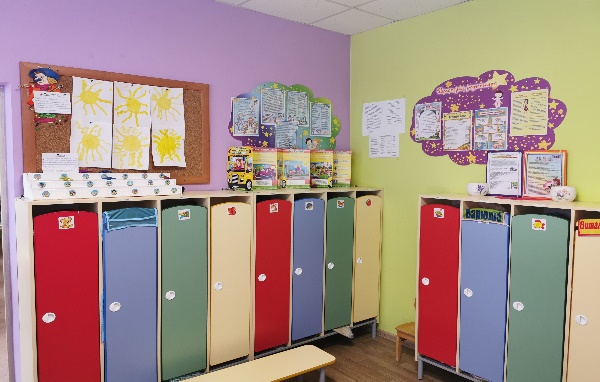 Предполагаемые цели: обучение детей навыкам самообслуживания.Осуществление педагогического просвещения родителей, консультационнойпомощи семье.Оборудование помещения:1. Сушилка для одежды и обуви 2. Шкафчики для одежды (21 шт.)3. Скамьи для сидения при одевании (4 шт.)4. Родительский уголок:  меню, тетрадь утреннего приема; советы воспитателей (консультации).5. Информационный стенд для родителей6. Стенд «Наше творчество»7. Ящик для хранения рисунков детей8. Выставка лепки9. Тюль – 3 шт. Комната для умывания, туалетная комната.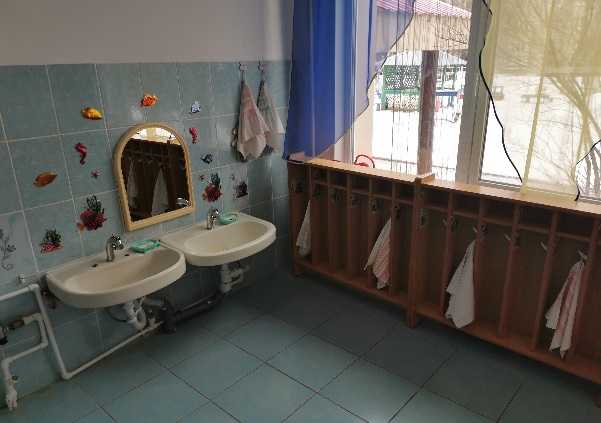 Предполагаемые цели: Обучение навыкам самообслуживания, развитие культурно – гигиенических навыков. Формирование навыков опрятности, трудовых навыков. Развитие способности оказания помощи взрослым.Оборудование помещения:1. Зеркало (1 шт.)2. Раковины (2 шт.)3. Мойка для мытья ног (1 шт.)4. Унитаз (2 шт.)5. Маркированные шкафчики для полотенец 3 шт. по 6. Шкаф для хранения моющих средств (1 шт.)7. Шкаф для хранения инвентаря (1 шт.)8. Мыльницы (2 шт.)9. Тюль – 1 шт.Групповая.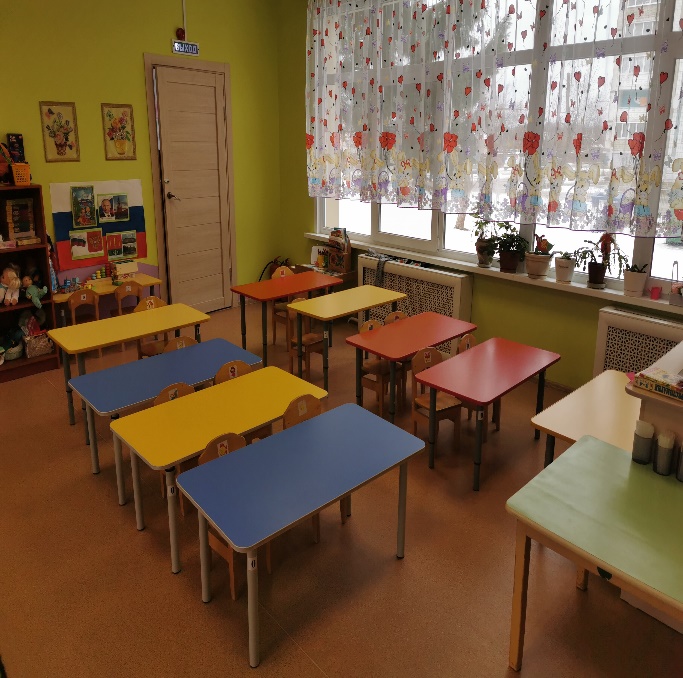 Групповая комната включает в себя несколько центров: центр двигательной-физической активности, центр строительно-конструктивных игр, центр познавательной деятельности, центр безопасности, центр дополнительного образования для девочек и отдельно для мальчиков, центр театра, творчества и природы, центр патриотического воспитания, центр художественного развития, центр книги.Предполагаемые цели: обеспечение комфортного проживания детьми периода дошкольного детства. Формирование трудовых навыков. Развитие способности оказания помощи взрослым1. Столы  маркированные (11 шт.)2. Стулья детские, маркированные в соответствии с ростом детей (20 шт.)3. Письменный стол воспитателя (1 шт.)4. Шкаф воспитателя 5. Ковровое покрытие (1 шт.)6. Доска настенная магнитная – 1 шт.7. Проектор – 1 шт.8. Экран – 1 шт.9. Шкафы-полки для игрушек и дидактических игр.10. Тюль – 2 шт. Центр двигательной активности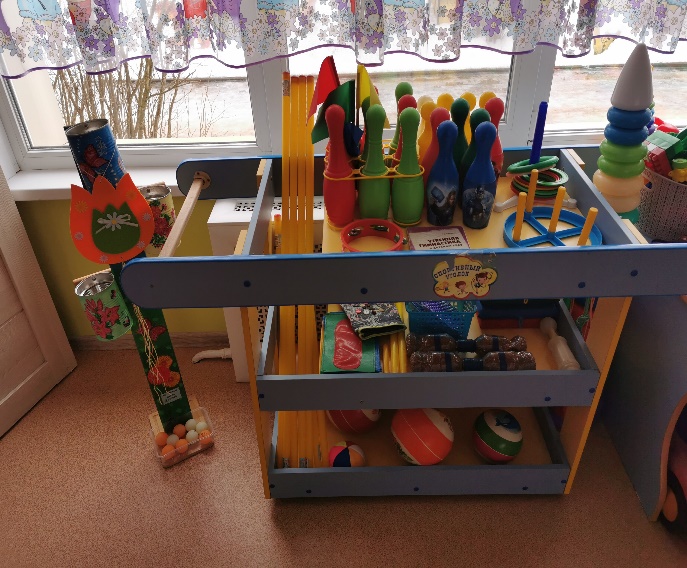 Предполагаемые цели: формирование основ двигательной культуры.Оборудование помещения:1. Мячи разного оттенка (6 шт.)2. Массажные мячи (1 шт.)3. Флажки – 10 шт.4. Дидактический материал «Спорт. Виды спорта»5. Скакалки – 5 шт. 6. Мешочки с песком – 10 шт.7. Гантели детские с гречкой – 4 шт.8. Гимнастические обручи разных размеров – 8 шт.9. Бубен большой – 1 шт.10. Массажная дорожка, массажные следочки11. Массажёры – 3 шт. 12. Атрибуты для развития дыхания13. Маски для подвижных игр14. Мягкие дорожки, дорожки для ходьбы15. Корзина для метания16. Кольцеброс (2 шт)17. Бадминтон (1 шт.)18. Боулинг (1 шт.)19. Гимнастические палки ( большие -5 шт.), (средние – 5 штук), (маленькие 2 шт.)20.Дополнительная методическая литература:- Харченко Т. С. Утренняя гимнастика для детей 3-5 лет.- Физкультурные занятия, игры и упражнения на прогулке.Центр строительно-конструктивных игр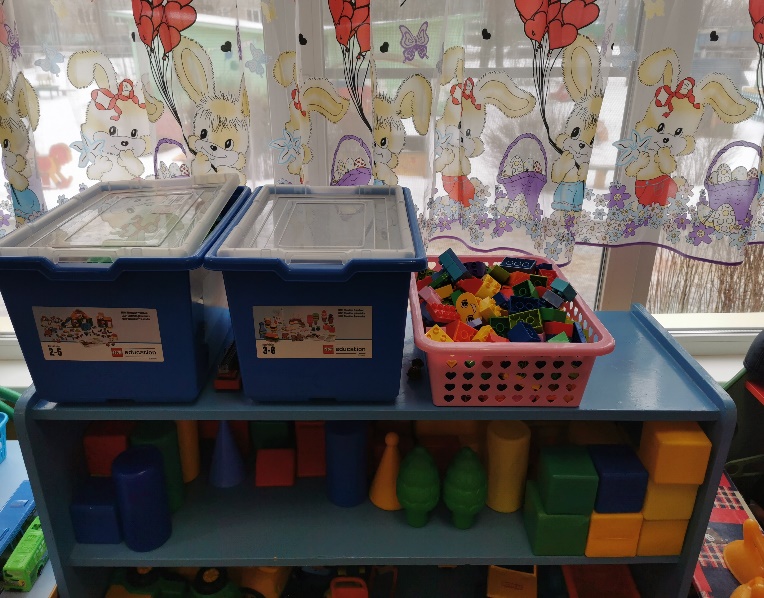 Предполагаемые цели: развивать представления об основных свойствах объемных геометрических фигурах и приобретение умений воссоздавать знакомые предметы на горизонтальной плоскости; находить соответствия и отличия и воспроизводить эмоции.Оборудование помещения:- Кирпичики (деревянный, 40 шт.)- Крупный строительный конструктор - Строительный конструктор «Школа»- Конструктор «LEGO» (ферма)- Конструктор «LEGO» (кафе)- Конструктор «LEGO» (забавные человечки)- Конструктор «TOOL»Центр безопасности.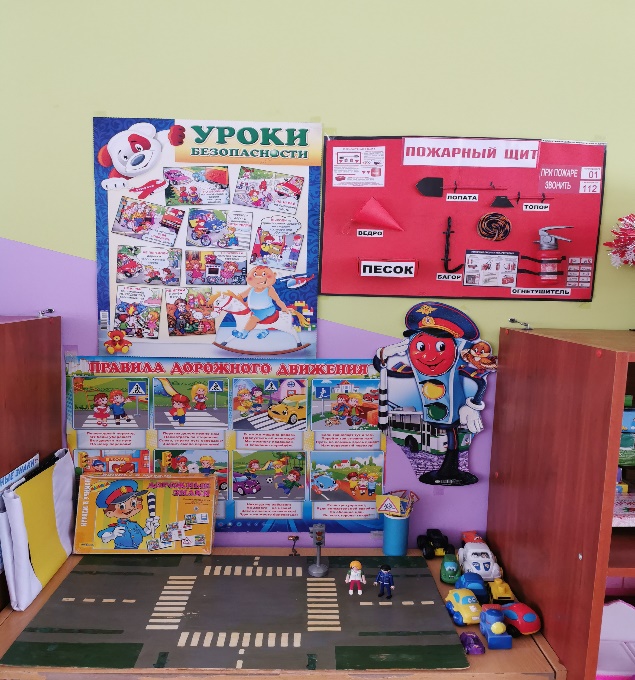 Предполагаемые цели: систематизировать знания детей о дорожном движении и о соблюдении его правил, воспитывать культуру поведения на улице и в общественных местах.Оборудование помещения:1. Макет перекрёстков и улицы2. Дорожные знаки3. Демонстрационные картинки4. Мелкие фигурки людей для обыгрывания5. Настольные и дидактические игры по ПДД6. «Автосервис»: транспорт мелкий, средний, крупный. Машины легковые и грузовые, спецтехника, вертолет, самолет, подъемный кран, лодка, катер, железная дорога7. Фуражка инспектора ГИБДД, жезл8. Рули – 2 шт.9. Макет светофора10. Плакаты по теме «Правила дорожного движения»Дидактические игры по теме «Правила дорожного движения», ОБЖ11. Картинки по ОБЖ «Опасные ситуации на улице», « Опасные ситуации дома»12. Раскраски: «Транспорт»13. Пешеходный переход.Центр патриотического воспитания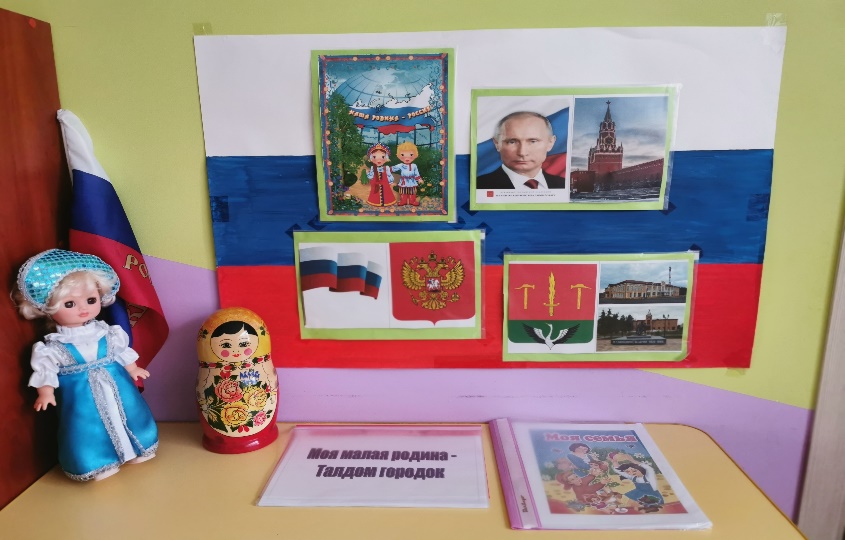 Центр развивающих игр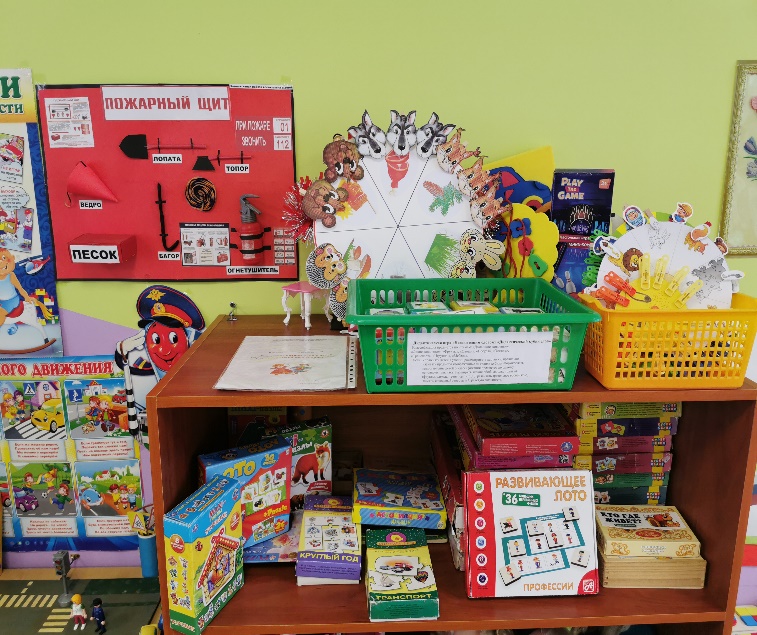 1. Лото «Овощи, ягоды, фрукты», «Профессии»2. Игра-ассоциации:    «Транспорт», «Круглый год», «Мамы и детки», «Кто где живет»3. Развивающие игры:   «Ребятам о зверятах (в лесу)»   «Ребятам о зверятах (в доме)»   «Что изменилось»   «Дорожные знаки»   «Мама, папа и я»   «Умные машины»   «Учимся сравнивать»  «Раз, два, три четыре»  «Большой – маленький»  «Собираем урожай»4. Домино «Транспорт» 5. Дидактический кубик слов «Назови одним словом»6. Настольный Мини-боулинг»7. Игра на круге:    «Чей хвост?»   «Кто что ест?   «Какая профессия»8. Игра с прищепками:   «Солнышко»   «Ежик»9. Картонный пазл:   «Король Лев»   «Тачки»   «Белоснежка и семь гномов»   «Леопольд»   «Лесные животные»   «Киска»   «Долматинцы»   «Белочка»10. Махi – пазлы:    «Теремок»    «Лесные животные»    «Любимые игрушки»11. Пазл деревянный (маленький):    «Зайка»    «Корова»    «Слон»    «Бабочка»12. Пазл деревянный (большой): Сказка «Репка»13. Мягкий пазл «Автомобиль и катер»14. Игра «Одень Мишку»15. Игровой набор «Балансирующие блоки»16. Шнуровка «Дерево»Центр музыкального воспитания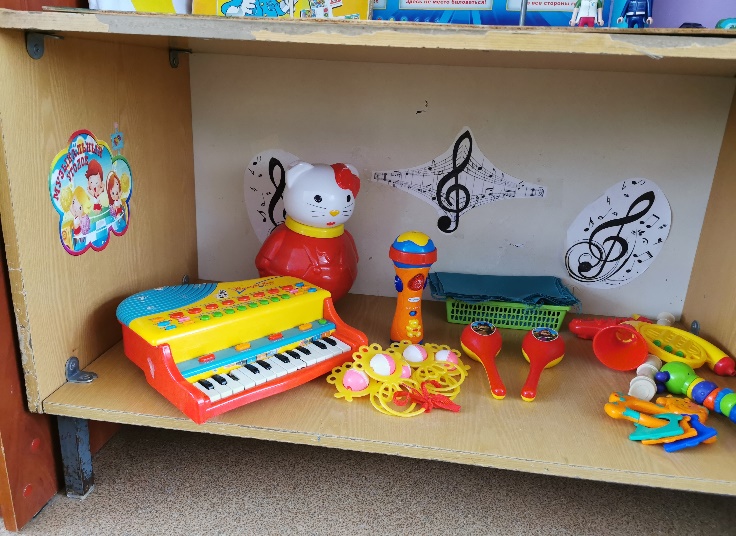 1. Музыкальные инструменты: дудочки, бубен, металлофон, маракасы2. Звучащие игрушки: погремушки, колокольчики, трещетки3. Незвучащие игрушки: гитара, балалайка, пианино, микрофон4. Платочки для танцев Центр книги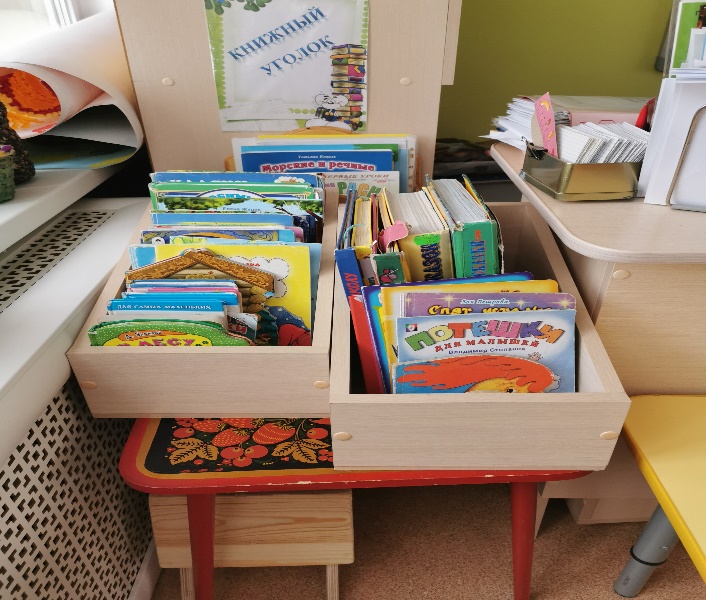 Предполагаемые цели: систематизировать знания сказочными персонажами и на примере героев привить правильное понимание плохого и хорошего.Оборудование помещения:- Изд. Малыш «Кто живет в пруду»;-Любимые русские сказки малышам;- Большая книга сказок;- С. Маршак «Курочка Ряба и десять утят»;- М. Покровская «Погуляем вместе»;- З. Петрова «Спят усталые игрушки»;- В. Драгунский «Денискины рассказы»;- Объемная книга: «Зайчики идут в школу»;- В. Степанов «Потешки для малышей»;- Л. Уланова «В лесу»;- Русские народные сказки:  «Сестрица Аленушка и братец Иванушка»  « Гуси-лебеди»  « Три медведя»  « Колобок»  «Заюшкина избушка»  «Царевна – Несмеяна»  «Морозко»  «Лиса, заяц и петух»  «Вершки и корешки»  «Снегурочка»  «Царевна-Лягушка»- Мультсказки:  «Песенка мышонка»  «Пятачок»  «Кто самый красивый?»  «Белая шкурка»  «Как найти клад»  «Кубик и Тобик»  «Заяц Коська и Родничок»   «Подушка для солнышка»  «Три дровосека»- Агния Барто «Мой пес».- Корней Чуковский «Бармалей».- Корней Чуковский «Мойдодыр».- Корней Чуковский «Ёлка».- Корней Чуковский «Тараканище».- Корней Чуковский «Телефон».- Корней Чуковский «Чудо-дерево».- Корней Чуковский «Айболит» - Корней Чуковский «Муха-Цокотуха»- Изд. Фламинго «Маша и медведь».- Изд. Детский мир «Моя семья».- Оксана Иванова «Загадки о зверятках».- Инна Ищук «Кто большой, кто маленький».- Инна Ищук «Радуга»- Изд. ПРОФ-ПРЕСС «Лесные загадки».- Татьяна Сенчищева «Мышкины проказы».- Изд. ЛИНГ-БУК «Песенки».- Татьяна Коваль «Домашние животные».- П. Синявский «Стихи для малышей» «Зеленая аптека».Центр  игр1. Мебель: столик, табуретки, полки2. Игровая мебель: «Кухня»: посуда (тарелки,  кастрюли, чашки, ложки, вилки, ножи, сковородки), разделочная доска, набор овощей для разрезания, миксер3. Атрибуты для сюжетно-ролевых игр: «Больница», «Парикмахерская», «Дом», «Магазин», «Шофер», «Строители»Сюжетно-ролевая игра «Парикмахерская»: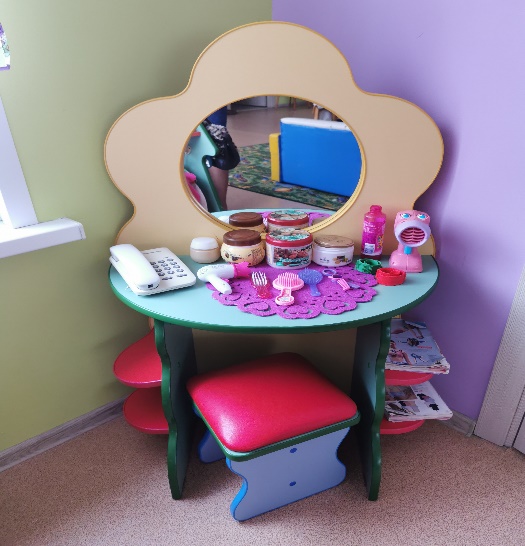 1. Фен – 3 шт.2. Набор парикмахера – 1 шт. 3. Телефон – 1 шт.Сюжетно-ролевая игра «Магазин», «Аптека»:   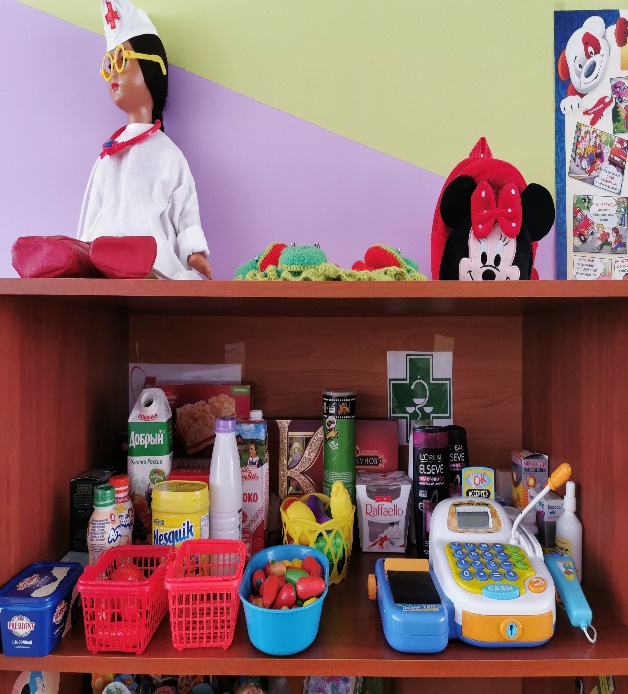 1. Касса2. Кондитерские изделия3. Хлебобулочные изделия4. Корзины5. Предметы-заместители6. Овощи, фруктыСюжетно-ролевая игра «Больница»: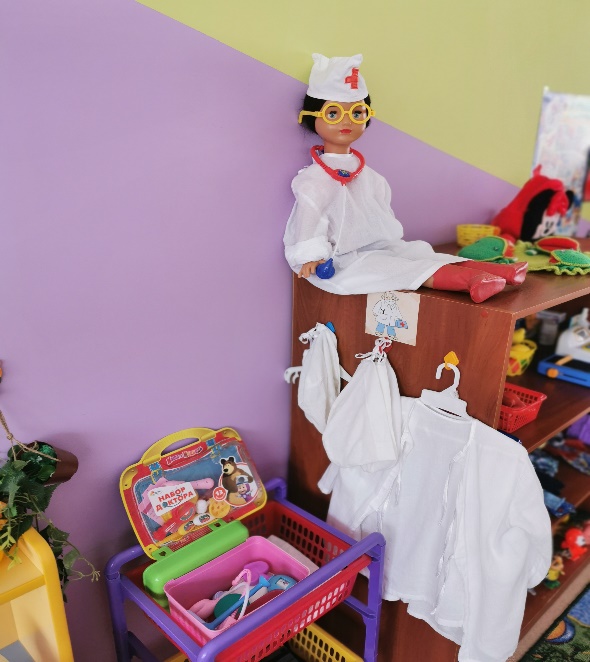 1. Медицинские халаты и шапочки2. Наборы доктора  - 2 шт. 3. Сотовые телефоныСюжетно-ролевая игра «Дом»: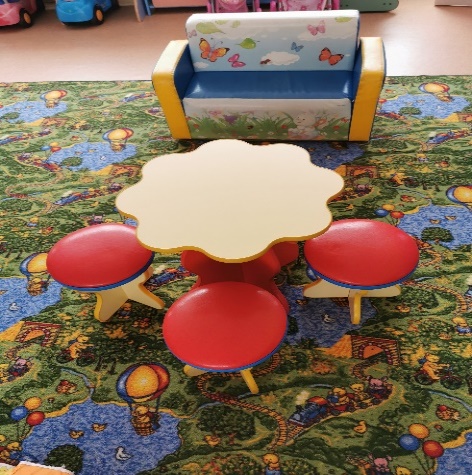 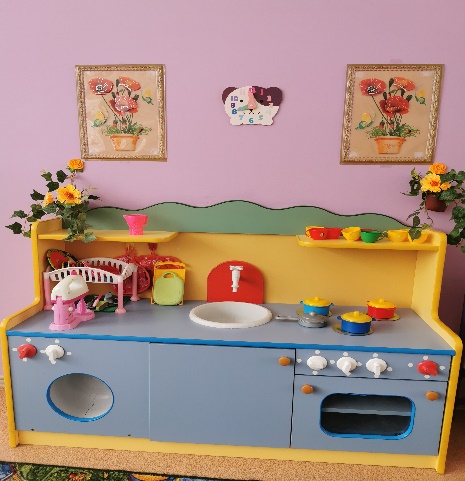 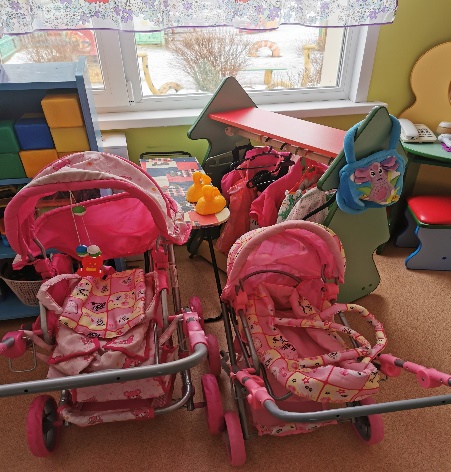 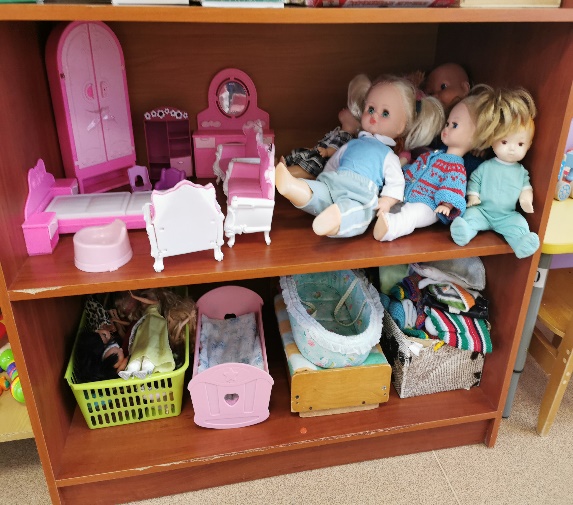 1. Комплект кукольной мебели2. Игрушечная посуда: кухонная, чайная, столовая3. Куклы, одежда для кукол4. Коляски5. Комплект пастельных принадлежностей для кукол6. Гладильная доска, утюгиСюжетно-ролевая игра «Шофер»: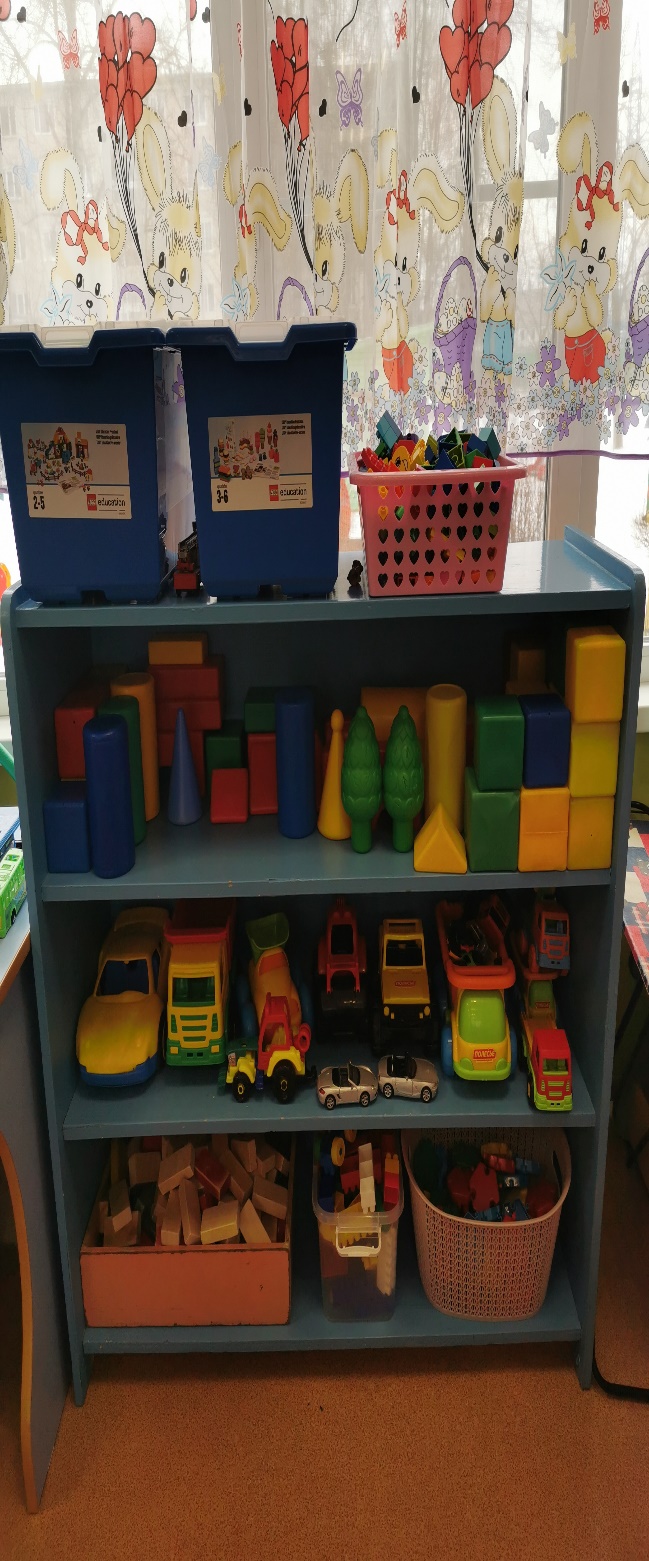 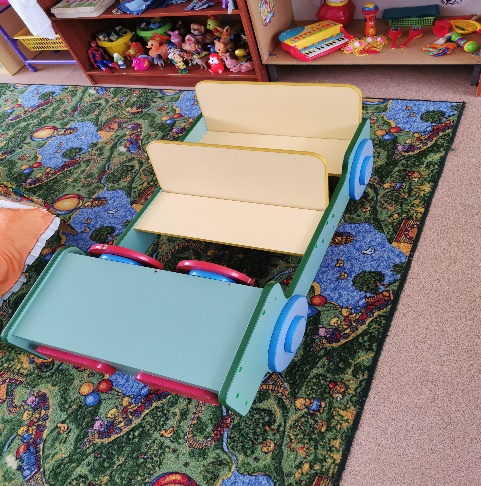 1. Рули – 2 шт.2. Инструменты3. Разнообразные машины4. Фуражка регулировщика5. Жезл, свисток6. СветофорСюжетно-ролевая игра «Строители»: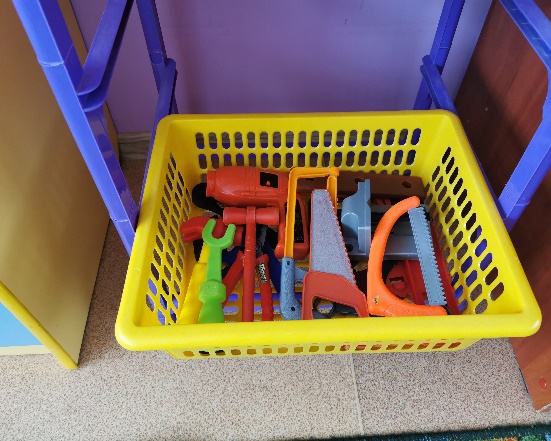 1. Строительный материал: крупный и мелкий2. Строительные инструментыЦентр театра.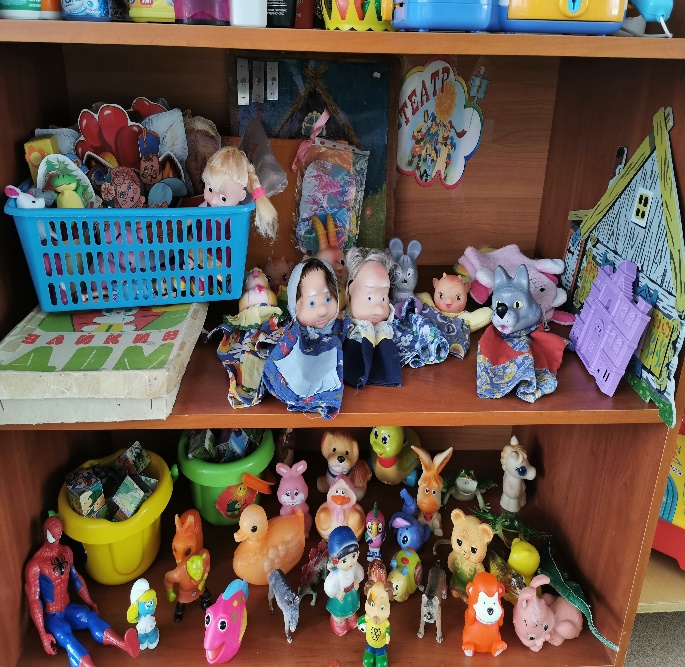 Предполагаемые цели: развитие речи и воображения.Оборудование помещения:1. Театр Би-ба-бо2. Настольный театр3. Пальчиковый театр4. Варежковый театр5. Театр на фланелеграфе7. Маски8. Шапочки9. Бумажный конусный театр «Муха-Цокотуха»10. Домик «Три поросенка»Цент природы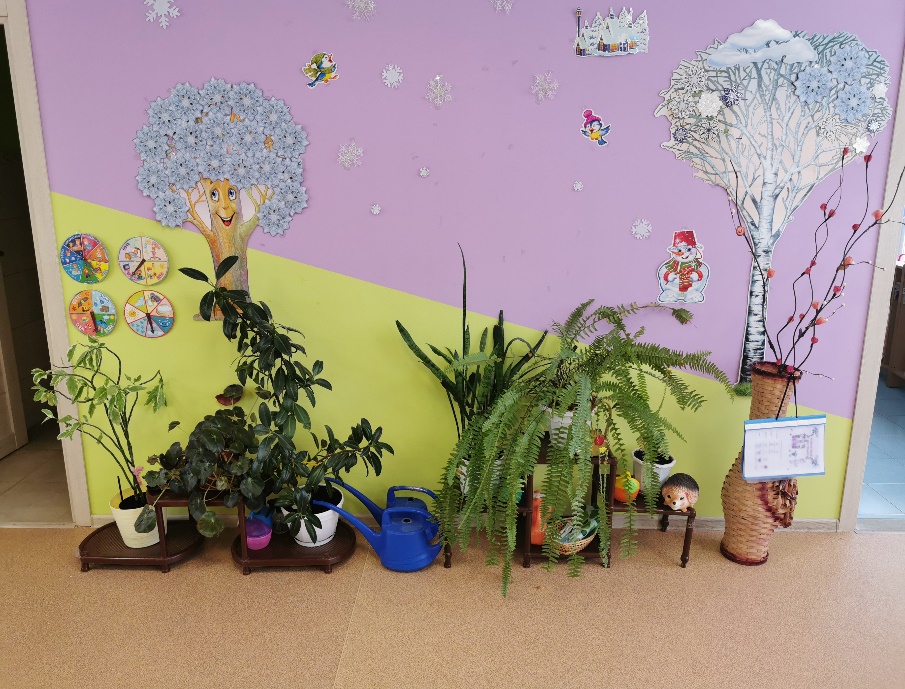 1. Комнатные растения2. Паспорт комнатных растений3. Календарь природы4. Инвентарь для ухода за комнатными растениям (лейка, рыхлитель, тряпочки и т.д.)5. Ящик для рассады, вазы для цветов;6. Д/игры на ознакомление с окружающим.7. Д/игры по экологии8. Пейзажные картинки разных времён года9. Альбом «Времена года»10. Дидактическое дерево «Времена года»Цент детского творчества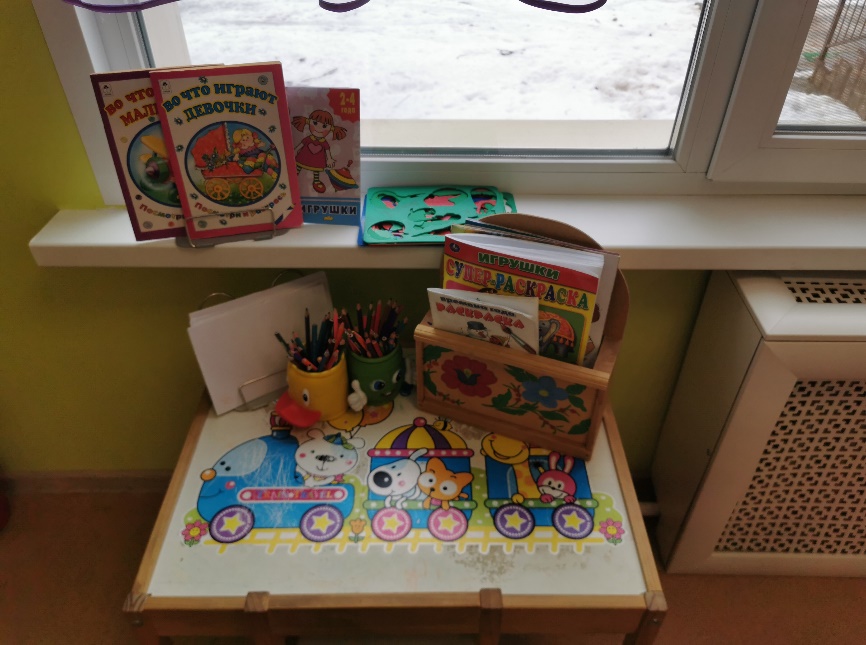 1. Материал для рисования: бумага для рисования, гуашевые краски, цветные карандаши, мелки, разные виды кисточек, баночки для воды2. Нетрадиционные материалы: тычки для рисования, ватные палочки, набор штампов и штампов-роликов3. Материал для лепки: пластилин, стеки, индивидуальные дощечки4. Материал для аппликации и ручного труда: клей, кисти для клея, ёмкость под клей, салфетки, цветная бумага и картон, белый картон, подставки для кисточек5. Образцы по аппликации, лепке, рисованию6. Мольберт, магнитная доска.7. Раскраски для мальчиков и для девочек8. Иллюстрированный материал по изобразительному искусству (альбомы, открытки, наборы картинок)Спальная комната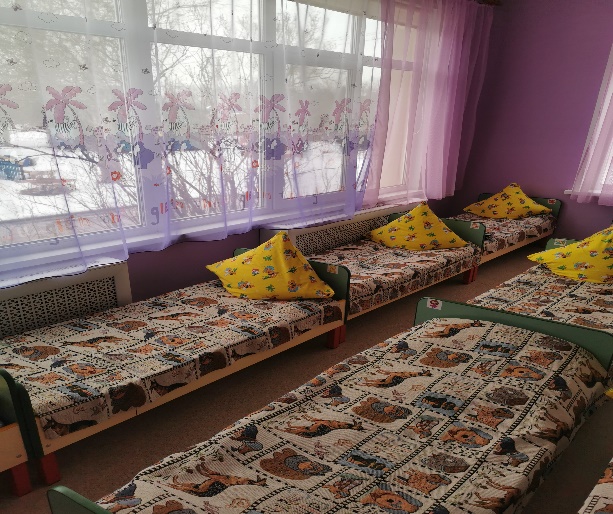 1. Маркированные кроватки  - 21 шт.2. Матрацы  - 21 шт.3. Подушки – 21 шт.4. Одеяла – 21 шт.5. Покрывала на кровати – 2 шт.6. Шкаф для метод. литературы, дидактических игр и т.д.7. Тумба8. Кресло9. Жалюзи  - 5 шт.10. Тюль – 2 шт. Раздаточная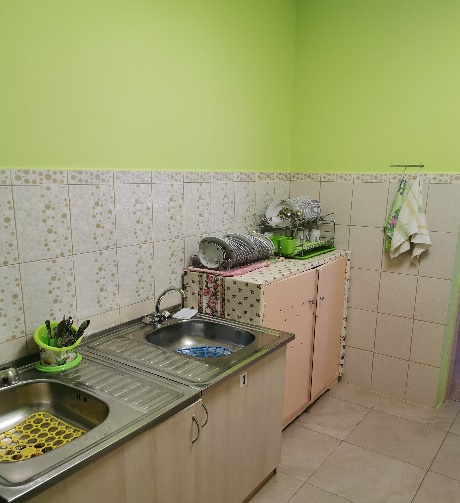 1. Шкаф для хранения посуды2. Кастрюли3. Поднос4. Половники5. Чайник для кипяченой воды6. Тарелки7. Бокалы8. Ложки9. Миски для салата, хлеба, подливы Приход детей в детский сад, свободная игра,           самостоятельная деятельность  7.00-8.20Подготовка к завтраку, завтрак8.20-8.55Игры, самостоятельная деятельность детей8.55-9.20Организованная образовательная деятельность, занятия со специалистами  9.20-10.00Второй завтрак10.00-10.10Подготовка к прогулке, прогулка10.10-12.05Возвращение с прогулки, самостоятельная деятельность12.05-12.20Подготовка к обеду, обед  12.20-12.50Подготовка ко сну, дневной сон12.50-15.00Постепенный подъем, самостоятельная  деятельность15.00-15.25Полдник15.25-15.35Игры, самостоятельная и организованная детская деятельность15.35-16.10Подготовка к прогулке, прогулка16.10-16.50Возвращение с прогулки16.50-17.00Подготовка к ужину, ужин17.00-17.20Самостоятельная деятельность, уход домой (или в дежурную группу)17.20-19.00№п/пФ.И. ребенка1.Айзятов Ильназ2.Артамонов Назар3.Банюков Святослав4.Бугрова Полина5.Буйнова Альбина6.Гаврильченко Виталина7.Гулькова Варя8.Евдокимов Артем 9.Жучков Дима10.Залилова Ира11.Киселев Михаил 12.Кривоус Анна 13.Махмудов Георгий14.Медведева Вика15.Сафронов Мирон16.Крушевская Алиса17.Седышев Тимофей 18.Сладков Влад19.Смертина Вика20.Филимонов Андрей№п/пФ.И. ребенкаФ.И. ребенкаФ.И. ребенкаРост в см.Рост в см.Группа мебели1.Айзятов ИльназАйзятов ИльназАйзятов Ильназ969602.Артамонов НазарАртамонов НазарАртамонов Назар979703.Банюков СвятославБанюков СвятославБанюков Святослав949404.Бугрова ПолинаБугрова ПолинаБугрова Полина10110115.Буйнова АльбинаБуйнова АльбинаБуйнова Альбина10010016.Гаврильченко ВиталинаГаврильченко ВиталинаГаврильченко Виталина10010017.Гулькова ВаряГулькова ВаряГулькова Варя999908.Евдокимов АртемЕвдокимов АртемЕвдокимов Артем898909.Жучков ДимаЖучков ДимаЖучков Дима102102110.Залилова ИринаЗалилова ИринаЗалилова Ирина108108111.Киселев МихаилКиселев МихаилКиселев Михаил9797012.Кривоус АннаКривоус АннаКривоус Анна101101113.Крушевская АлисаКрушевская АлисаКрушевская Алиса9797014.Махмудов ГеоргийМахмудов ГеоргийМахмудов Георгий105105115.Медведева ВикаМедведева ВикаМедведева Вика8787016.Сафронов МиронСафронов МиронСафронов Мирон105105117.Седышев ТимофейСедышев ТимофейСедышев Тимофей9999018.Сладков ВладСладков ВладСладков Влад9898019.Смертина ВикаСмертина ВикаСмертина Вика9797020.Филимонов Андрей Филимонов Андрей Филимонов Андрей 9696021.22.Группа роста детей (мм)Группа роста детей (мм)Группа мебелиВысота столаВысота столаВысота стулаВысота стулаДо 850 До 850 00340340180180От 850 до 1000От 850 до 100004004002202201000-11501000-115014604602602601150-13001150-130025205203003001300-14501300-14503580580340340